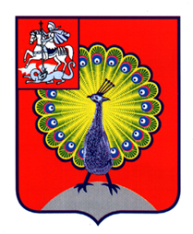 Совет   депутатов   города СерпуховаМосковской   областиРЕШЕНИЕ	В соответствии с Регламентом Совета депутатов города Серпухова Московской области, Совет депутатов города Серпухова  решил:1.Утвердить  председателем постоянной депутатской комиссии Совета депутатов города Серпухова  по нормотворчеству и организации депутатской деятельности, взаимодействию с общественными организациями и правоохранительными органами - депутата  Совета депутатов города Серпухова по избирательному округу № 12  Киблицки Яну Йозефовну.Председательствующий					М.П. Шелудяков№    26 / 3  от    28  октября   2015 годаОб утверждении председателя постоянной депутатской комиссии Совета депутатов города Серпухова  по нормотворчеству и организации депутатской деятельности, взаимодействию с общественными организациями и правоохранительными органами